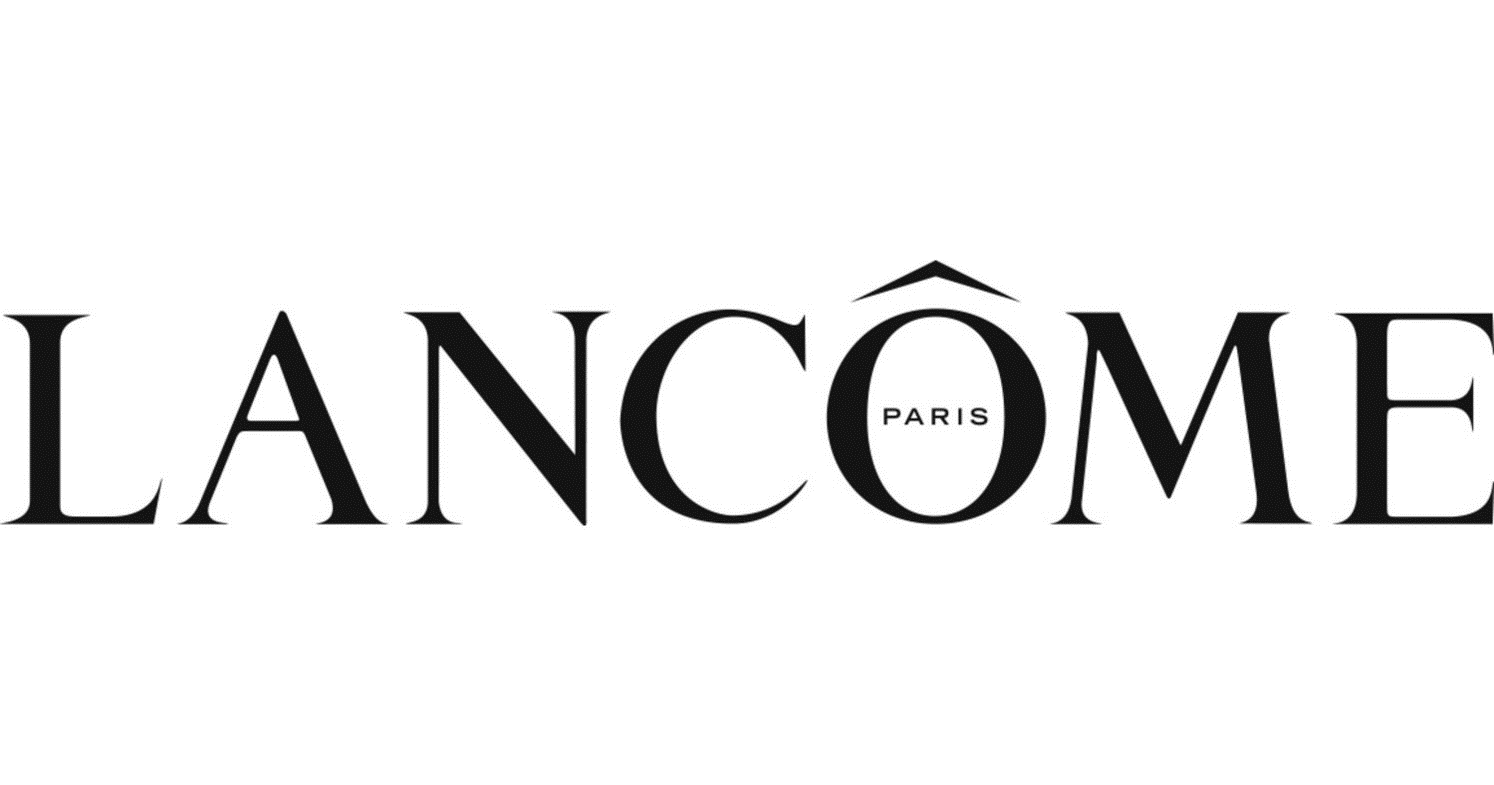 Welcomes the Three Rivers Business Alliance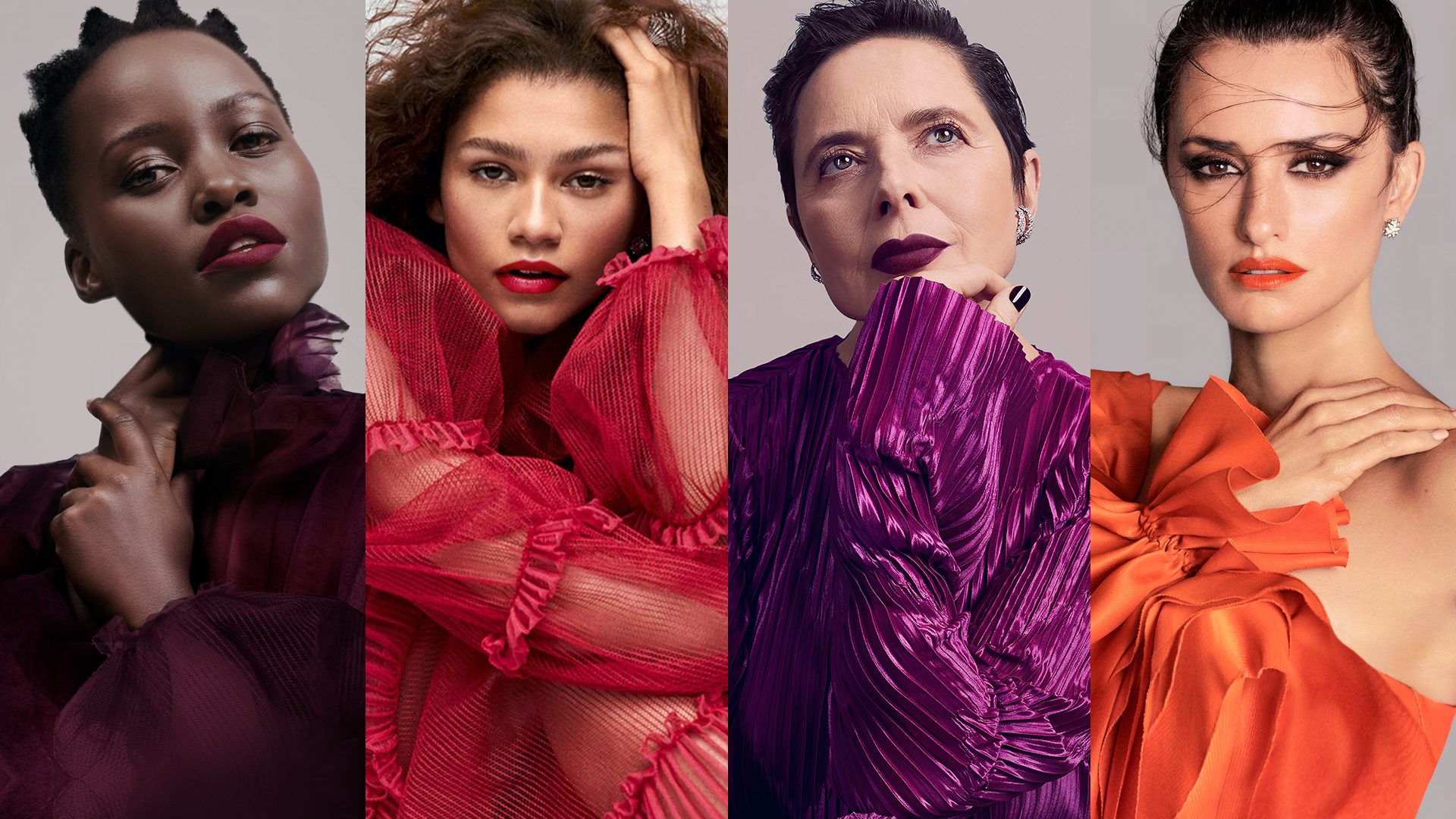 What:  A Private Shopping EventExperience the world of Lancôme skincare, color, and fragrance with the expertsEnjoy 15% off your Beauty Purchase with Macy’s Ultimate Shopping EventWhen:  Saturday, August 26th, 2023 at 11:00 AMWhere:  Check-in at Macy’s Ross Park, Lancôme Beauty Counter on 11004 Ross Park Mall Drive, Pittsburgh, PA 15237	Guests will be transported to a private VIP beauty room upon check-inPlease RSVP to Cindi at coliver@3rba.com by August 19thAny questions about the event?  Please contact Andrew at andrew.balaz@lancome-usa.comLancôme is looking forward to seeing you!